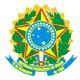 MINISTÉRIO DA EDUCAÇÃOSECRETARIA DE EDUCAÇÃO PROFISSIONAL E TECNOLÓGICA INSTITUTO FEDERAL DE EDUCAÇÃO, CIÊNCIA E TECNOLOGIA DE MINAS GERAISPRÓ-REITORIA DE EXTENSÃOAvenida Professor Mário Werneck, nº 2590, Bairro Buritis - Belo Horizonte - Minas Gerais - CEP: 30.575-180 (31) 2513-5157ANEXO I FORMULÁRIO DE INSCRIÇÃO1 – IDENTIFICAÇÃO1 – IDENTIFICAÇÃONome do Candidato(a):Nome do Candidato(a):  GraduaçãoCampus/Unidade:  Telefone Fixo:Celular:E-mail:E-mail:Link do Currículo Lattes:Link do Currículo Lattes:2 – DECLARAÇÃO E ASSINATURA2 – DECLARAÇÃO E ASSINATURADeclaro que os dados contidos neste formulário e no Currículo Lattes são verdadeiros e coloco-me à disposição para eventuais esclarecimentos e comprovação das informações fornecidas.Local e data:	,	/	/2022.	 	Assinatura do Candidato(a)Declaro que os dados contidos neste formulário e no Currículo Lattes são verdadeiros e coloco-me à disposição para eventuais esclarecimentos e comprovação das informações fornecidas.Local e data:	,	/	/2022.	 	Assinatura do Candidato(a)